LAMPIRAN DOKUMENTASI HARI KE 1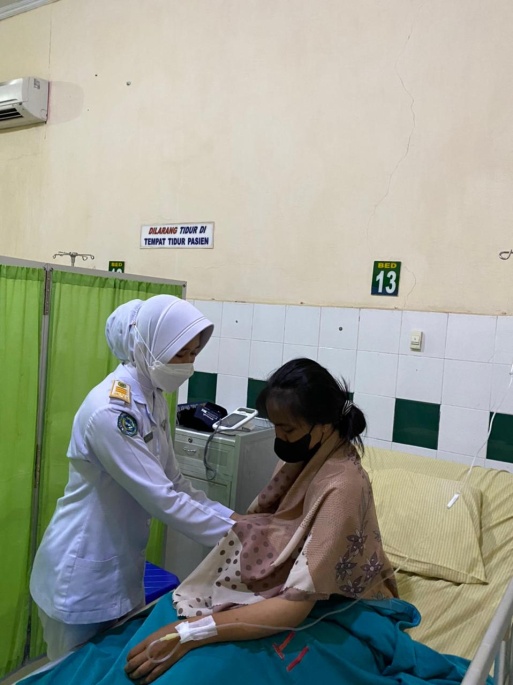 HARI KE 2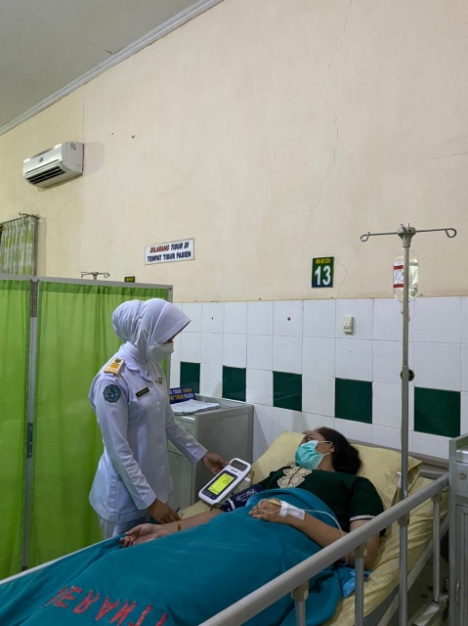 HARI KE 3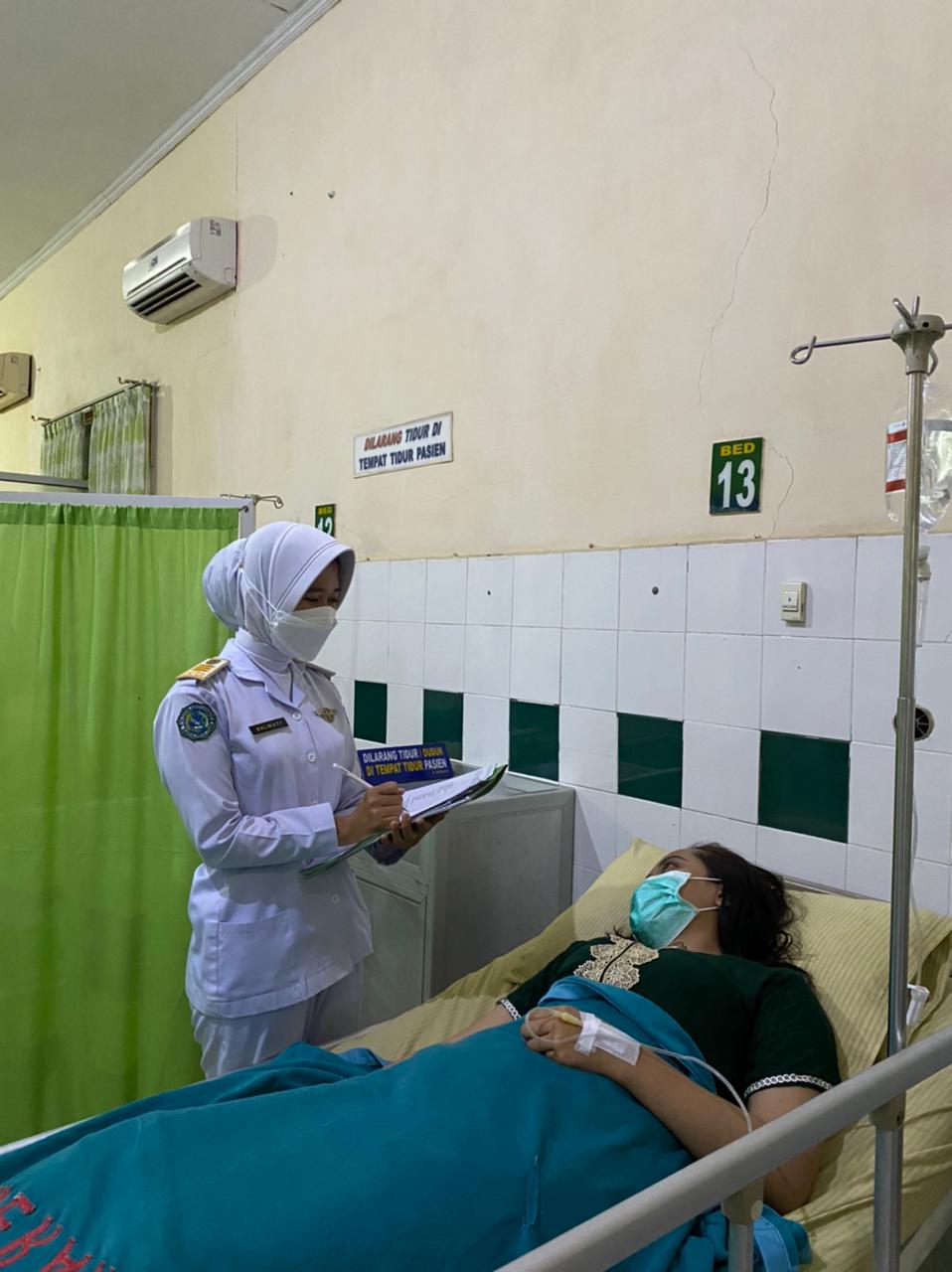 